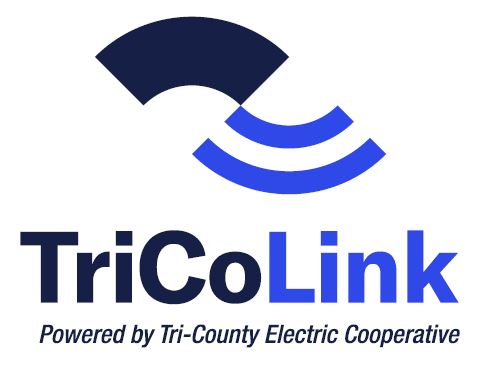 TERMS AND CONDITIONS OF SERVICE AGREEMENTBy signing this agreement and the installation work order for fiber optic services, including but not limited to high speed data or phone (individually and collectively “Services”) provided by TRICOLINK (TRICOLINK), you (Customer) acknowledge that you are at least 18 years of age and legally authorized to agree to the Terms and Conditions and billing procedures outlined below.SUBSCRIPTION AND PAYMENT TERMS.  Customer is subscribing to Services set forth on the installation work order for a month to month basis. Customer agrees to pay monthly charges in advance, including all applicable taxes and fees. Customer agrees to pay for all Services provided by TRICOLINK including but not limited to charges for installation and equipment.My Energy Online.  Customer is required to complete the My Energy Online registration process following the in-home installation. TriCoLink primary billing method is via email billing (E-bill). The customer will have the option of a traditional paper bill being mailed to their billing address. A monthly fee of $4 will be added to each bill for that service. Customers are encouraged to use the Autopay program to ensure regular and timely delivery of monthly payments.  LATE/OTHER CHARGES AND SECURITY DEPOSIT.  Customer understands that TRICOLINK may require a security deposit and/or issue administrative late fee (Late Fee) for monthly charges not paid by stated due date. The Late Fee is a reasonable estimate of costs to manage past due accounts. Examples of these costs include preparing additional bill statements, processing Customer service records, mailing additional notices, tracking past due accounts, responding to inquiries regarding past due balances, making collection telephone calls, performing special procedures to process past due payments, generating work orders and performing necessary field work to collect past due accounts. TRICOLINK does not extend credit to Customers and the Late Fee is not interest, a credit service charge or a finance charge. If Service is disconnected, TRICOLINK may impose a reconnect charge and/or security deposit, in addition to collecting any outstanding balance, including any Late Fee, before service is restored. If Customer’s check is returned for insufficient funds, TRICOLINK may impose a service charge up to $20.00. If Customer has not paid amounts due within 30 days of the due date, a collection agency and/or attorney may be engaged to collect amounts due. Customer agrees to pay TRICOLINK for any amounts due, and all reasonable agency and attorney fees incurred, including, without limitation, court costs.OWNERSHIP OF EQUIPMENT-RISK OF LOSS.  “Equipment” includes all Equipment installed by TRICOLINK in or on Customer premises including, without limitation, inside or outside optical network units (ONT) and wiring. This equipment and other TRICOLINK property and facilities (Equipment) delivered to Customer and/or installed on the premises to receive the Service shall remain the sole and exclusive property of TRICOLINK. Customer assumes the risk of loss, theft or damage to all Equipment at all times prior to the removal of the outside units by TRICOLINK or return of the inside units by Customer. Customers agree to pay any inside Equipment lease charges associated with the Service, if inside Equipment is chosen. Upon termination of Service for any reason, Customer agrees to immediately return all inside Equipment in the operating condition as when received (reasonable wear and tear excepted) directly to TRICOLINK within 5 days of the termination. In the event that the Equipment is destroyed, damaged, lost or stolen, or the inside unit is not returned to TRICOLINK for any reason within 5 days of termination, including fire, flooding, storm or other incident beyond Customer’s control, Customer shall be liable to TRICOLINK for the full replacement cost for any unreturned or damaged Equipment. Further, Customer understands and agrees that TRICOLINK may charge the credit card on file at time of termination of Service for the cost for any unreturned or damaged Equipment, in accordance with applicable law.TAMPERING/MISUSE/LOST/STOLEN. Customer shall not alter, misuse, repair, or in any manner tamper with the Equipment or outlets or remove from the Equipment any markings or labels.  Equipment cannot be removed from Customer premises and used in another location. Customer is responsible for the safekeeping of all Equipment. If any Equipment is destroyed, damaged, lost or stolen while in Customer possession, Customer shall be liable for the cost of repair or replacement of the Equipment.TERMINATION OF SERVICE BY CUSTOMER. Account holders may terminate Service at any time. Account holders may terminate Service in person at the office or by telephone. Account holders are liable for all Services rendered by TRICOLINK up to the time the account has been de-activated and all inside Equipment has been returned.THEFT OF SERVICE.  The receipt of Services without authorization is a crime.  Customer understands that the law prohibits willful damage, alteration or destruction of Equipment.  Customer may be subject to both civil and criminal penalties for such conduct. Customer shall not move Equipment to another location or use it at an address other than the Service address without prior authorization from TRICOLINK.TERMINATION OF SERVICE BY SERVICE PROVIDER.  TRICOLINK will give Customer five (5) days’ prior notice of disconnection of all or part of Service, except if the disconnection is requested by Customer. If Customer’s bill is not paid after notification is received, TRICOLINK may disconnect Service. Upon termination for any reason, TRICOLINK may charge additional fees on any unpaid balance. Further, Customer understands and agrees that TRICOLINK may charge credit card on file at termination of Service in the amount of any outstanding balance, fees and for the cost for any unreturned or damaged Equipment, in accordance with applicable law.CHANGES IN SERVICE/CHARGES. TRICOLINK may change or eliminate Services and charges.TRICOLINK will give Customer 30 days’ notice of increases or other changes in charges, orServices in conformity with applicable law.TRANSFER OF ACCOUNT/CHANGE OF RESIDENCE. The Service shall only be provided at the address where TRICOLINK completes installation. Account holder may not transfer Customer’s rights or obligation to the Service to any successor tenant or occupant or to any other address without providing TRICOLINK with written consent from both parties (unless previous party is deceased and, in that case, will need to provide a death certificate).SERVICE AND REPAIRS.  TRICOLINK will make reasonable efforts to maintain system and respond to service calls in a timely manner.  TRICOLINK will repair Equipment damaged due to reasonable wear and tear or technical malfunction. Physical damage to Equipment caused by intentional or negligent misuse is Customer’s sole responsibility. Customer is responsible to pay cost of repair or replacement.ACCESS ON PREMISES.  As a condition of receiving services, Customer grants to TRICOLINK authorization to enter premises to construct, install, maintain, inspect and/or replace all other Equipment necessary to provide Services. Furthermore, as the owner of the premises at which the Services are provided, Customer will, upon request, grant to TRICOLINK a perpetual easement without charge on and through premises to construct, install, maintain, inspect and/or replace our outlets, transmission lines and all other Equipment necessary to provide Services to Customer and others.If Customer is not the owner of the premise, Customer warrants that he/she has authority to grant such access to TRICOLINK or that he/she has obtained the consent from the owner of the premises for TRICOLINK to install and maintain Equipment as indicated on work order.PRIOR ACCOUNTS. Customer warrants that no monies are owed to TRICOLINK from previous accounts with TRICOLINK. If TRICOLINK finds a prior account with Customer where money is owed to TRICOLINK, then TRICOLINK may apply any funds received to that prior account.WARRANTY DISCLAIMER; LIMITATION ON DAMAGES.  SERVICE IS PROVIDED ON AN "AS IS" AND "AS AVAILABLE" BASIS WITHOUT WARRANTIES OF ANY KIND, EITHER EXPRESS OR IMPLIED.  TRICOLINK DOES NOT WARRANT THAT SERVICE WILL BE UNINTERRUPTED OR ERROR FREE.TRICOLINK makes no warranty, express or implied, including any warranty of merchantability, fitness for a particular purpose or non-infringement of either the Equipment or Service furnished hereunder.Limitation of Liability: TRICOLINK shall not be liable to Customer for indirect, special, incidental, consequential, punitive, or exemplary damages arising out of or in connection with the Service or any acts or omission associated therewith, including any acts or omissions by subcontractors of TRICOLINK,  or relating to any services furnished, whether such claim is based on breach of warranty, contract, tort or any other legal theory and regardless of the causes of such loss or damages or whether any other remedy provided herein fails. Customer Exclusive Remedy: TRICOLINK entire liability and Customer’s exclusive remedy with respect to the use of the Services or any breach by TRICOLINK of any obligation TRICOLINK may have under these Terms and Conditions shall be Customer’s ability to terminate the Service or to obtain the replacement or repair of any defective Equipment. In no event shall TRICOLINK liability to Customer for any claim arising out of this Agreement exceed the amount paid by the Customer during the preceding 30-day period.CUSTOMER INDEMNIFICATION.  CUSTOMER IS RESPONSIBLE FOR AND SHALL DEFEND, INDEMNIFY, AND HOLD HARMLESS TRICOLINK AND ITS EMPLOYEES, AFFILIATES, SUPPLIERS, AGENTS AND CONTRACTORS AND SHALL REIMBURSE US FOR ANY DAMAGES, LOSSES OR EXPENSES (INCLUDING WITHOUT LIMITATION, REASONABLE ATTORNEY'S FEES AND COSTS) INCURRED BY TRICOLINK IN CONNECTION WITH ANY CLAIMS, SUITS, JUDGMENTS AND CAUSES OF ACTIONARISING OUT OF (i) CUSTOMER USE OF THE SERVICE OR EQUIPMENT; (ii) VIOLATION OR INFRINGEMENT OF CONTRACTUAL RIGHTS, PRIVACY, CONFIDENTIALITY, COPYRIGHT, PATENT, TRADEMARK, TRADE SECRET, OR OTHER INTELLECTUAL PROPERTY AND PROPRIETARY RIGHTS ARISING FROM CUSTOMER USE OF THE SERVICE OR ANY UNAUTHORIZED APPARATUS OR SYSTEM; AND (iii) CUSTOMER BREACH OF ANY PROVISION OF THIS AGREEMENT.SERVICE INTERUPTIONS.  TRICOLINK assumes no liability for interruption of Service beyond its control, including, without limitation, acts of God, natural disaster, fire, civil disturbance, strike or weather. However, credit adjustments will be determined on a case by case basis.VOICE 911/E 911 SERVICE LIMITATIONS AND LIMITATION OF LIABILITY: Customer understands and acknowledges that access to TRICOLINK Phone service may be lost or the service may not function properly, including the ability to call for 911/E911 service, under certain circumstances, including but not limited to, the following: (i)  TRICOLINK NETWORK OR FACILITIES ARE NOT OPERATING (ii) BROADBAND CONNECTION IS LOST; (iii) CUSTOMER IS EXPERIENCING A POWER OUTAGE; (iv) ELECTRICAL POWER TO THE OPTICAL NETWORK TERMINATOR (ONT)  IS INTERRUPTED; (v) CUSTOMER FAILURE TO PROVIDE A PROPER SERVICE ADDRESS OR MOVING THE SERVICE TO A DIFFERENT ADDRESS.  Customer understands and acknowledges that in order for 911/E911 calls to be properly directed, TRICOLINK must have current service address and if Service is moved to a different address without TRICOLINK approval, 911/E911 calls may be directed to the wrong emergency authority, may transmit the incorrect location address for responding or theTRICOLINK Phone service (including 911/E911) may fail altogether.  Customer is required to notify TRICOLINK of any change of address of the voice enabled advanced equipment for911/E911 calling service to work properly. Customer agrees that, to the maximum extent allowed by law TRICOLINK shall have no liability for any damages caused, directly or indirectly, by Customer’s inability to access the Services, including the TRICOLINK Phone and 911/E911 services. Customer agrees to defend, indemnify, and hold harmless TRICOLINK,  its officers, directors, employees, affiliates and agents and any others who furnish services in connection with this Agreement or the Service, from any and all claims, losses, damages, fines, penalties, costs and expenses (including, without limitation, reasonable attorney fees) by, or on behalf of, Customer orany third party or user of account relating to the absence, failure or outage of the Service, including911 dialing and/or inability of Customer or any third person or party or user of the Service to be able to dial 911 or to access emergency service personnel.INTERNET ACCESS SPEEDS.  The internet access speeds quoted are the maximum rates by which downstream internet access data may be transferred between TRICOLINK facilities and the network interface device at Customer premise. The maximum rate is not guaranteed and may vary. The quoted speeds should not be confused with the speed at which Customer receives and sends internet access data through the public internet as such speeds are impacted by many factors beyond control of TRICOLINK. Actual internet speeds vary due to many factors including the capacity or performance of computer and its configuration, wiring and any wireless configuration, destination and traffic on the internet, internal network or other factors at the internet site with which Customer is communicating, congestion on the network and the general speed of the public internet. The actual speed may affect Customer on-line experience, including ability to view streaming video and speed of downloads. Except as otherwise provided by law, TRICOLINK reserves the right to implement network management controls to optimize and ensure that adequate speed and data transfer is available to all internet service customers.INTERNET USE.  Customer understands that use of Services is subject to TRICOLINK Acceptable Internet Use Policy, which may be amended from time to time. Policy can be found at online at TRICOLINK.org or by contacting TRICOLINK. Customer assumes all responsibility and liability for the security of information on personal devices, including but not limited to computer, information transmitted or received through the Services. TRICOLINK assumes no responsibility and disclaims any liability for the security of any information on Customer personal devices, or the security or accuracy of any information or data transmitted or received through the Services. TRICOLINK has no responsibility and disclaims any liability for unauthorized access by third persons to Customer personal devices, files, or data or any loss or destruction of files or data.TROUBLESHOOTING.   Please contact our tech support 24/7 for service issues at 877-546-5823 relating to internet and telephone.COMPLIANCE WITH AGREEMENT. TRICOLINK reserves the right to suspend performance or terminate Service for the breach of any of these Terms and Conditions or policies related to the Services.TERMS AND CONDITIONS AGREEMENTSIGNATURE PAGEResidential Service(s) Requested:Telephone: Residential Phone ($29.00 MONTHLY FEE)High Speed Internet:Residential Lite: 100 Mbps downstream and 100 Mbps upstream ($49.95 MONTHLY FEE)Residential Premium: 1 Gbps downstream and 1 Gbps upstream ($79.95 MONTHLY FEE)Other: _____________________________________________________Add-On:Managed WI-FI (4.99 MONTHLY FEE)Business Service(s) Requested:Telephone: Business Phone (Call for custom quote)High Speed Internet:Business Lite: 100 Mbps downstream and 100 Mbps upstream ($129.95 MONTHLY FEE)Business Pro:  500 Mbps downstream and 500 Mbps upstream ($299.95 MONTHLY FEE)Business Enterprise: 1 Gbps downstream and 1 Gbps upstream ($499.95 MONTHLY FEE)Other: _____________________________________________________Add-On:Managed WI-FI (4.99 MONTHLY FEE)BY EXECUTING BELOW CUSTOMER UNDERSTANDS AND AGREES WITH ALL TERMS AND CONDITIONS CONTAINED IN THIS AGREEMENT. FURTHER, CUSTOMER UNDERSTANDS THAT FIBER SERVICE REQUIRES ACTIVE ELECTRIC SERVICE AT MY LOCATION AND IF AN ELECTRICAL SERVICE OUTAGE OCCURS, THE FIBER OPTIC SERVICE, INCLUDING ALL TELEPHONE SERVICES, IF ELECTED, MAY NOT FUNCTION. DATE:  			 	ACCOUNT NUMBER: 					CUSTOMER SIGNATURE: 								__________	PRINT NAME: 										_____             INSTALLER SIGNATURE: 								__________PRINT NAME: 										All prices listed above are for Tri-County Electric MEMBERS ONLY. If you are not a Tri-County member you will pay an additional $10.00 per month per service that you select. ALL Tri-County members will pay a one-time $100 installation fee. ALL Non-Members will pay a one-time $200 installion fee. THIS IS AN IMPORTANT CONTRACT DOCUMENT.  PLEASE RETAIN THIS AND ALL ACCOMPANYING DOCUMENTS AND STORE THEM WITH OTHER IMPORTANT PAPERS.